Parental Consent to Travel with Waiver of LiabilityI/We, _______________________ and _______________________ of legal age, and residing at ____________________________________________________________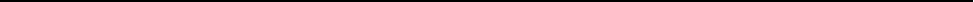 with telephone no. 	                , after having been duly sworn to in accordance with law, do hereby depose and say:1.	That I am/we are the parents of the following child/children:________________________________________________________________________________________________________________________________2.	That I am/we are giving full consent for my/our child/children to travel from	the	Philippines	to the _________________________________________for the  purpose of (    )  alone/unaccompanied  (    )  with  travelling companion ______________________ who is the ___________________.3.	That  the  child/children  will  leave  the  Philippines  on  (date) ___________ and will stay in the said place of destination for a period of ___________ and will be taken care by ___________ at address _______________________________________________________	.4.	That I/we personally guarantee financial support of the child/children in the course of his/her/their travel and stay outside the Philippines and further guarantee that he/she/they will not in any manner become public ward/s or burden in ________________or any country en route from or to the Philippines.5.	That the DSWD-Field Office will not be held liable for any unforeseencircumstances   that   may   happen   to   my   child/   children	____________________________________________,during his/her travel.6.	That this affidavit is executed for the purpose of attesting to the truth of the foregoing facts and for whatever legal purpose it may serve.   _______________________                              _______________________FATHER	                                                        MOTHERSignature over printed name	                     Signature over printed nameDATE SIGNED:_____________		                         DATE SIGNED:_____________	